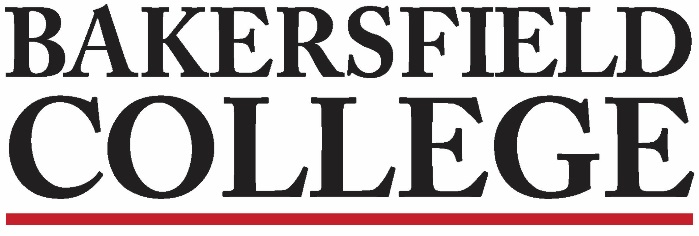 Accreditation and Institutional Quality (AIQ) CommitteeMarch 10, 20203:00 to 4:00 in LIB 215Minutes1.MembersCraig Hayward, Grace Commiso, Jessica Wojtysiak, Todd Coston, Sondra Keckley, Kimberly Nickell, Jonathan Brown, Talita Pruett, Jason Stratton, Dena Rhoades, Brent Wilson, Madison Sanchez, Ernie Quintero, Samantha Pulido, Laura Miller, Kim Arbolante & Isabel CastanedaIn AttendanceCraig Hayward, Sondra Keckley, Kimberly Nickell, Jessica Wojtysiak, Patsy Garcia, Jason Stratton, Laura Miller2.Approval of MinutesMinutes were reviewed/approved by all attendees3.Chairs Reports: Kimberly: Program Review Committee the last cycles program reviews will be ready in April; Craig: CCSSE data training on Cognotes upgrades; will be having second data drive for coaching teams on how to access data from Starfish to better serve students, Considering what to do if classes aren’t meeting face-to-face on how we’ll distribute the CCSSE surveys- so far it is a “paper only” survey. We’re at the point of being able to detect trends so hopeful we’ll be able to complete. Strategic Directions: Jessica: 3 year mapping out of initiatives that should be prioritized to better meet student learning goals. She provided a pdf of the updated status of the current initiatives in the strategic directions roadmap. 4.Basic Skills ISS Update: analysis of basic skills enrollments in BC-the success rates have declined at the same rate as the decline of the basic skills enrollments. Craig asked attendees does it make sense to have an ISS in basic skills. Jessica- suggested that at the institutional level the population size is not significant and may be good to stop monitoring and that individual departments may have interest in monitoring this data. Craig- Proposal to remove basic skills from ISS. 5.Good of the Order / Adjourn 3:53pm